Обсуждение результатов фундаментальных и прикладных исследований в области процессов управления и их практического применения в различных сферах человеческой деятельности.Мультиконференция включает три локальные научно-технические конференции:Управление в интеллектуальных, эргатических и организационных системах (УИнтЭргОС-2015), председатель – академик С.Н. Васильев.Робототехника и мехатроника (РиМ-2015), председатель – академик Ф.Л. Черноусько.Управление в распределенных и сетевых системах (УРиСС-2015), председатель – член-корреспондент РАН И.А. Каляев.Председатель Президиума:В.Г. Пешехонов	академик РАН (ГНЦ РФ ОАО «Концерн «ЦНИИ «Электроприбор», Санкт-Петербург)Члены Президиума:МКПУ-2015 проводится с 28 сентября по 03 октября 2015 г. в Санатории «Голубая даль», который является одним из лучших мест отдыха и лечения известного приморского климатического курорта Геленджик Краснодарского края. Санаторий расположен в селе Дивноморское на берегу Черного моря с отличным пляжем. Проживание предлагается в комфортабельных двухместных номерах.Тезисы докладов, принятых Программными комитетами локальных конференций, будут опубликованы в объединенном издании, индексируемом в РИНЦ.Лучшие доклады, представленные на конференции и оформленные в виде развернутых статей, будут рекомендованы Программными комитетами локальных конференций для публикации в ведущих журналах, входящих в перечень ВАК: «Автоматика и телемеханика», «Вестник компьютерных и информационных технологий», «Мехатроника, автоматизация, управление», «Проблемы управления», «Известия ЮФУ. Технические науки».Тезисы докладов УИнтЭргОС-2015, РиМ-2015 и УРиСС-2015 объемом до 3 страниц пересылаются до 15.05.2015 г. по e-mail: mvs@mvs.sfedu.ru в НИИ МВС ЮФУ в виде файла в формате Word for Windows. Формат каждой страницы – А5, поля: верхнее и нижнее – 1,8 см, левое и правое – 1,9 см. Шрифт текста – Times New Roman Cyr 10 пунктов, позиция табуляции абзаца – 0,8, единичный междустрочный интервал. Таблицы и рисунки (как объекты) вставляются в текст, они обязательно должны содержать название. Фамилии и инициалы авторов – в правом верхнем углу, шрифт –полужирный курсив, интервал после – 9 пунктов; название  – по центру, шрифт – прописной полужирный; интервал после – 9 пунктов; название организации, город, e-mail авторов: шрифт – курсив, интервал после – 9 пунктов; основной текст. Библиографические ссылки даются арабскими цифрами в квадратных скобках. Список литературы – без заголовка и абзаца. Участники направляют в адрес Оргкомитета Мультиконференции (НИИ МВС ЮФУ) экспертное заключение о возможности публикации (скан-копию по e-mail, оригинал привозят с собой на конференцию). Предоставление тезисов докладов и экспертного заключения  – до 15.05.2015 г.Рассмотрение и отбор представленных докладов Программными комитетами
локальных конференций  – до 10.07.2015 г.Уведомление участников о принятии докладов и рассылка приглашений – до 01.08.2015 г.I. Очное участие Оргвзнос для участников – 4000 руб. (в т.ч. НДС 18 %).Очное участие в конференции возможно без представления докладов с оплатой полной стоимости оргвзноса.Оргвзнос с аспирантов и студентов очной формы обучения не взимается.II. Проживание и питаниеПроживание и питание в Санатории «Голубая даль» за одни сутки составляет от 2860,0 руб. для одного участника (место в 2-местном номере). ВНИМАНИЕ! Бронирование мест в Санатории «Голубая даль» осуществляется участниками конференции самостоятельно до 20.08.2015 года. Контактный телефон для бронирования номеров (861-41) 63-7-87. Сайт http://golubayadal.ru. При отсутствии бронирования Оргкомитет конференции не гарантирует размещение участников конференции в Санатории «Голубая даль» в день заезда, и при отсутствии мест будет предложено размещение в других пансионатах с. Дивноморское.Условия оплаты оргвзносов и проживанияОргвзнос за участие в конференции оплачивается на основе договора, заключенного с организацией участника, после уведомления о принятии доклада(ов) и получения приглашения и включает оплату организационных расходов, услуг связи, аренды конференцзала и техники, а также публикацию в сборнике тезисов докладов конференции.Организационный взнос следует внести либо при регистрации на Мультиконференции, либо перечислить по следующим реквизитам: Получатель: ИНН-6163027810 КПП-615431008, НИИ многопроцессорных вычислительных систем ЮФУ, р/с-40503810100000003022 В Филиале №5 ОАО КБ «Центр-инвест» г.Таганрог к/с 30101810700000000993 в РКЦ г Таганрога БИК- 046013993. Назначение платежа: Оргвзнос за участие (Фамилия И.О). в МКПУ-2015, договор № _ от _, в т.ч. НДС 18 %".Срок перечисления – до 14.09.2015 г.Оплата за проживание перечисляется по следующим реквизитам: Получатель: Открытое акционерное общество  Санаторий «Голубая даль», адрес: 353490,  Краснодарский край, г. Геленджик, с. Дивноморское, ОГРН 1022300772548, ИНН-2304013407, КПП-230401001, р/с 40702810630070101150.Банк получателя: Отделение №8619 Сбербанка России, г. Краснодар,к/с 30101810100000000602, БИК 040349602, ОКАТО 03408803001, ОКПО 26562296, ОКВЭД 85.11.2 или может быть произведена на месте; при этом стоимость проживания может отличаться от указанной.При регистрации на конференции необходимо иметь с собой копии платежных поручений, заверенные банком, два экземпляра договора и акта, утвержденных организацией, представляемой участником конференции.Секретариат Мультиконференции МКПУ-2015 и конференции УРиСС-2015347928, г. Таганрог, ул. Чехова, 2, НИИ МВС ЮФУ,Т/ф: +7 (8634) 615-459, 315-493E-mail: mvs@mvs.sfedu.ru http://www.conf.mvs.sfedu.ruКухаренко Анатолий ПавловичИванова Наталья Юрьевна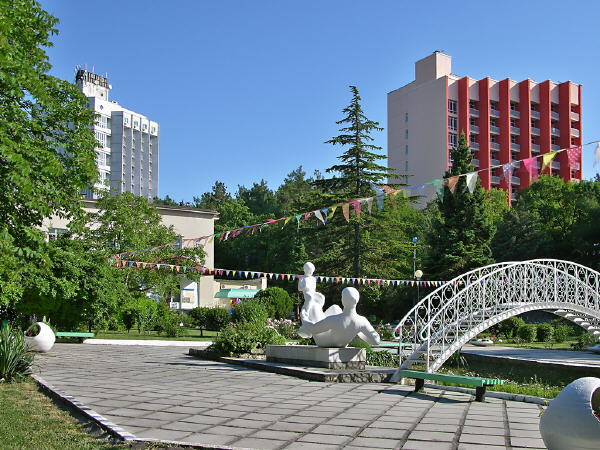 28 сентября – 03 октября 2015 г.,с. Дивноморское,г. ГеленджикКраснодарский край, Россияhttp://www.conf.mvs.sfedu.ruРоссийская академия наукМинистерство образования и науки РФФедеральное агентство научных организацийРоссийский фонд фундаментальных исследованийФонд перспективных исследований Южный научный центр РАНГНЦ РФ ОАО «Концерн «ЦНИИ «Электроприбор»Институт проблем управления им. В.А. Трапезникова РАН Институт проблем механики им. А.Ю. Ишлинского РАННИИ многопроцессорных вычислительных систем 
им. А.В. Каляева ЮФУНИЦ суперЭВМ и нейрокомпьютеровАкадемия навигации и управления движениемГУНИД МО РФ Секция прикладных проблем РАННаучный совет РАН по мехатронике и робототехникеНаучный совет РАН по комплексным проблемам управления и автоматизацииЖурнал «Автоматика и телемеханика»Журнал «Вестник компьютерных и информационных технологий»Журнал «Мехатроника, автоматизация, управление»Журнал «Проблемы управления»Журнал «Известия ЮФУ. Технические науки»Г.П. Аншаков	член-корр. РАН (ЦСКБ «Прогресс», Самара)И.В. Бычков	академик РАН (ИНЦ СО РАН, Иркутск)С.Н. Васильев	академик РАН (ИПУ РАН, Москва)С.Ю. Желтов	член-корр. РАН (ГосНИИАС, Москва)И.А. Каляев	член-корр. РАН (НИИ МВС ЮФУ, Таганрог)А.Б. Куржанский	академик РАН (МГУ, Москва)Е.А. Микрин	академик РАН (РКК «Энергия», Королев)Л.А. Наумов 	член-корр. РАН (ИПМТ ДВО РАН, Владивосток)Д.А. Новиков	член-корр. РАН (ИПУ РАН, Москва)Г.Г. Себряков	член-корр. РАН (ГосНИИАС, Москва)Ф.Л. Черноусько	академик РАН (ИПМех РАН, Москва)С.Л. Чернышов	член-корр. РАН (ЦАГИ, Жуковский)Р.М. Юсупов	член-корр. РАН (СПИИ РАН, Санкт-Петербург)Программный комитетС.Н. Васильев	ИПУ РАН, Москва – председательО.П. Кузнецов	ИПУ РАН, Москва – зам. председателяД.А. Новиков	ИПУ РАН, Москва – зам. председателяН.Б. Филимонов	МГУ, Москва – зам. председателяС.Г. Куливец	ИПУ РАН, Москва – ученый секретарьА.П. Бельтюков	УдмГУ, ИжевскВ.Н. Бурков	ИПУ РАН, МоскваИ.В. Бычков	ИДСТУ СО РАН, ИркутскД.В. Виноградов	ВИНИТИ РАН, МоскваВ.А. Виттих	ИПУСС РАН, СамараВ.И. Городецкий	СПИИРАН, Санкт-ПетербургС.Ю. Желтов	ГосНИИАС, МоскваН.Г. Загоруйко	НГУ, НовосибирскБ.Г. Ильясов	УГАТУ, УфаА.С. Клещев	ИАПУ ДВО РАН, ВладивостокВ.Б. Кудрявцев	МГУ, МоскваВ.М. Курейчик	ТТИ ЮФУ, ТаганрогА.В. Манцивода	ИГУ, ИркутскН.Н. Непейвода	ИПС РАН, Переславль-ЗалесскийГ.С. Осипов	ИСА РАН, МоскваД.Е. Пальчунов	 ИМ СО РАН, НовосибирскГ.Г. Себряков	ГосНИИАС, МоскваС.Ф. Сергеев	СПбГПУ, Санкт-ПетербургС.В. Смирнов	ИПУСС РАН, СамараБ.Г. Федунов	ГосНИИАС, МоскваА.Л. Фрадков	ИПМаш РАН, Санкт-ПетербургВ.Ф. Хорошевский	ВЦ РАН, МоскваР.М. Юсупов	СПИИ РАН, Санкт-ПетербургНаправления работы1.	Интеллектуальные системы:•	Автоматизация рассуждений и планирования действий.•	Машинное обучение и методы дооснащения в условиях неопределенности.•	Интеллектуальный анализ данных, распознавание и классификация.•	Компьютерная лингвистика, онтологии, семантический поиск и управление знаниями.•	Когнитивное моделирование и автоматизация целеполагания.•	Когнитивный анализ и управление развитием ситуаций.•	Мультиагентные системы и распределенный искусственный интеллект.•	Методы и технологии «мягких вычислений».•	Обучающие и экспертные системы. Верификация знаний.•	Прикладные интеллектуальные системы управления и принятия решений.2. Эргатические информационно-управляющие системы•	Проблемы автоматизации эргатических систем.•	Интеллектуализация процессов управления  и обработки информации в эргатических системах.•	Проблемы человеко-машинного инртерфейса.•	Обучающие и тренажерные комплексы эргатических систем управления подвижными объектами.•	Опыт создания и внедрения эргатических систем.3. Организационные системы •	Управление в активных системах.•	Оптимизационные и теоретико-игровые модели и методы управления в организационных системах.•	Информационные технологии в организационном управлении.•	Модели принятия решений в организационных системах.•	Информационное управление. Модели социальных сетей.•	Системы управления проектами и программами.Программный комитетФ.Л. Черноусько	ИПМех РАН, Москва – председательИ.А. Каляев	НИИ МВС ЮФУ, Таганрог – зам. председателяИ.Л. Ермолов	МГТУ «СТАНКИН», Москва – ученый секретарьН.Н. Болотник	ИПМех РАН, МоскваС.Н. Васильев	ИПУ РАН, МоскваО.В. Даринцев	ИПМех УНЦ РАН, УфаА.А. Донченко	ГНИИЦ РТ МО РФ, МоскваА.Ф. Кононов	ФПИ, МоскваО.П. Кузнецов	ИПУ РАН, МоскваВ.М. Лохин	МИРЭА, МоскваС.В. Манько	МИРЭА, МоскваВ.И. Меркулов	АО «Концерн «Вега», МоскваВ.Н. Наумов	МГТУ, МоскваВ.Е. Павловский	ИПМ РАН, МоскваА.Л. Ронжин	СПИИ РАН, Санкт-ПетербургИ.В. Рубцов	МГТУ, МоскваВ.Б. Сычков	ОАО НПО «Андроидная техника», В.Ф. Филаретов	ДВФУ, ВладивостокС.П. Хрипунов	ГНИИЦ РТ МО РФ, МоскваС.Г. Цариченко	ВНИИПО МЧС РФ, БалашихаА.Ф. Щербатюк	ИПМТ ДВО РАН, ВладивостокНаправления работы•	Кинематика и динамика роботов и мехатронных систем.•	Средства очувствления и навигации роботов и мехатронных систем.•	Алгоритмы и системы управления роботов и мехатронных систем.•	Планирование поведения роботов в недетерминированных средах.•	Групповое взаимодействие роботов.•	Биоподобные роботы и экзоскелеты.•	Медицинские роботы.•	Беспилотные летательные аппараты.•	Безэкипажные наземные машины.•	Морские роботы.•	Роботы для ликвидации чрезвычайных ситуаций.•	Прикладные аспекты проектирования и применение роботов и мехатронных систем различного назначения.Программный комитетИ.А. Каляев	НИИ МВС ЮФУ, Таганрог – председательИ.И. Левин	НИЦ СЭ и НК, Таганрог – зам. председателяА.П. Кухаренко	НИИ МВС ЮФУ, Таганрог – ученый секретарьВ.А. Байков	ООО «РН-УфаНИПИнефть», УфаИ.В. Бычков	ИДСТУ СО РАН, ИркутскИ.И. Денисов	ФПИ, МоскваС.Ю. Желтов	ГосНИИАС, МоскваВ.С. Заборовский	ЦНИИ РТК, Санкт-ПетербургВ.Н. Иванов	НПО «Тайфун», ОбнинскС.Г. Капустян	НИИ МВС ЮФУ, ТаганрогВ.Я. Коровин	НПО «Тайфун», ОбнинскВ.В. Курейчик 	ЮФУ, ТаганрогВ.В. Преснухин	ГУНИД МО РФ, МоскваЕ.Н. Семашкин	КБП, ТулаП.О. Скобелев 	"НПК "Разумные Решения", СамараД.Д. Ступин	ОАО РТИ, МоскваВ.М. Чистяков	СПП РАН, МоскваИ.А. Шеремет	ВПК РФ, МоскваНаправления работы•	Модели и стратегии сетевого управления.•	Управление в сетецентрических системах.•	Самоорганизующиеся распределенные системы.•	Управление в облачных средах.•	Мультиагентное взаимодействие в сетях.•	Программно конфигурируемые сети.•	Методы реконфигурации в сетевых управляющих системах.•	Сетевое управление мобильными объектами и устройствами.•	Сетевое управление объектами социальной инфраструктуры («умный город» и «умный дом».)•	Прикладные задачи управления в сетях.Секретариат конференции УИнтЭргОС-2015117997, Москва, ул. Профсоюзная, 65, ИПУ РАН, лаб. №11Т: +7(495) 334-76-39E-mail: skulivec@yandex.ruКуливец Сергей ГеннадиевичСекретариат конференции РиМ-2015119526, Москва, пр. Вернадского, 101, корп. 1, ИПМех РАНТел.: +7(499) 972-94-36, Факс: +7(499) 972-94-47E-mail: ermolov@stankin.ruЕрмолов Иван ЛеонидовичФОРМА ЗАЯВКИна участие в Мультиконференции МКПУ-2015Фамилия, имя, отчество 	Место работы (полное название и адрес) 	ИНН, КПП организации	Должность, степень, звание 	Телефон ________ Факс __________ E-mail	Название доклада 	Очно, доклад     Очно, без доклада Локальная конференция: УИнтЭргОС      РиМ      УРиСС Заявки на участиеи тезисы докладовдолжны поступить в ОргкомитетМультиконференции (НИИ МВС ЮФУ)по e-mail : mvs@mvs.sfedu.ruне позднее 15.05.2015 г.Адрес Оргкомитета:НИИ МВС ЮФУ, 347928, Россия, г. Таганрог,Ростовская обл., ул. Чехова, 2, ГСП-284Т/ф: +7 (8634) 615-459, 315-493Подробная информация
о Мультиконференции размещена
на сайте http://www.conf.mvs.sfedu.ru